 Osnovna škola „Vazmoslav Gržalja“II. istarske brigade 18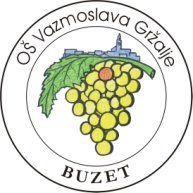 B u z e tTel. 052/662-856, fax: 662-643E-mail: ured@os-vgrzalja-buzet.skole.hrKLASA: 602-01/23-01/01URBROJ: 2163-46-01-23-1Buzet, 27.rujna 2023. Na temelju članka 14. st. 8 Pravilnika o izvođenju izleta, ekskurzija i drugih odgojno-obrazovnih aktivnosti izvan škole (NN 67/14, 81/15 ,53/21) Povjerenstvo za provedbu javnog poziva i izbor najpovoljnije ponude za višednevnu izvanučioničku nastavu  za učenike 4. razreda Osnovne škole „Vazmoslav Gržalja“ donosi ODLUKU O PONIŠTENJU JAVNOG POZIVA  ZA PROVEDBU VIŠEDNEVNE IZVANUUČIONIČKE NASTAVE (br.4/2023)I.Poništava se Javni poziv za provedbu višednevne izvanučioničke nastave za učenike 4.razreda Matične i Područnih škola Roč i Lanišće objavljen 8.rujna 2023.zbog utvrđenih nepravilnosti. II.Novi Javni pozivi biti će objavljen na mrežnim stranica Osnovne škole „Vazmoslav Gržalja“ Buzet. III.Ova Odluka stupa na snagu danom donošenja.       Predsjednica povjerenstva:                                                                                                               Sandra Grabar